TISKOVÁ ZRÁVA: Zlato a bronz ze záchranářských disciplín závodu Jarní cena Mladé Boleslavi přivezli do Českého Krumlova Mladí záchranáři z Vodní záchranné služby ČČK Český Krumlov uplynulý víkend věnovali závodům a v silné konkurenci čítající celkem sto padesát závodnic a závodníků z celé České republiky se opět skvěle prosadili a reprezentovali. V sobotu 5. března zásluhou Terezy Kozákové získali zlatou medaili. Ve štafetě si vybojovali nejmladší závodníci /tj. do roku narození 2008/ bronz. „Závodilo se v disciplínách: ploty (plavání pod překážky), tažení modelu, záchrana modelu, záchrana s pásem a ploutvemi, polohovka, štafeta. Disciplíny mají vždy co nejvěrněji simulovat situace záchrany z vody“ komentuje trenér Antonín Patč, který vedl úspěšnou výpravu. „Zúročili jsme celou zimní přípravu, jsem moc rád, že naše práce má smysl, ocenění na republikové úrovni nás všechny vždy moc potěší a motivuje k dalším výkonům“ dodal Patč. Mládež z vodní záchranky trénuje dvakrát týdně na bazénu v Českém Krumlově. „Z jara začneme opět s tréninky ve volné vodě a budeme chodit plavat do řeky Vltavy. Všechny děti mají neopreny, ploutve a ABC. V té řece je to zase úplně jiný, většinou plaveme od Hotelu Gold k Plášťáku a zpět,  u jezu trénujeme s házecími pytlíky. Je dobré zvykat děti na přírodní prostředí“  s nadšením sděluje Toman.  v Českém Krumlově, 8. 3. 2022 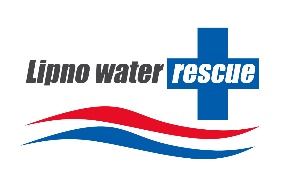 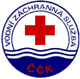 Ing. Milan Bukáček, Ing. Michaela PetrůT: 606 270 047, E: bukacek@zachranari.com Vodní záchranná služba ČČK Český Krumlov 